Key Terms: Know the DefinitionsImperialismNationalismMilitarismAlliancesTrench WarfareCasualtiesLeague of NationsFourteen PointsTsarPropaganda List as many items of new technology used in WW1.Name the two WW1 alliances and their respective countries.Why was WW1 nicknamed “The War to End All Wars”?Describe ‘Communism’.Describe how Germany was treated at the Treaty of Versailles?What were some causes of the Russian Revolution?What is the purpose of the following image?  How is it supposed to make one feel?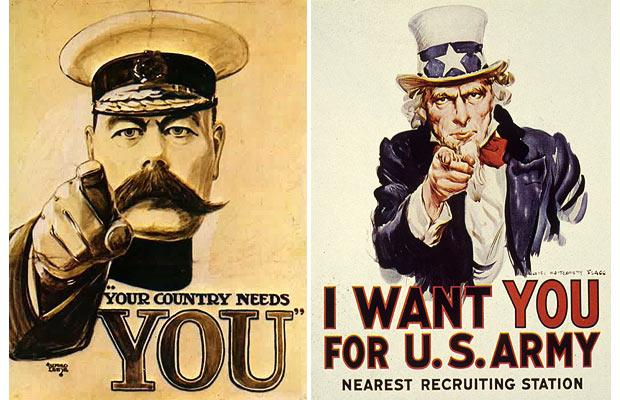 Key Terms: Know the DefinitionsImperialismNationalismMilitarismAlliancesTrench WarfareCasualtiesLeague of NationsFourteen PointsTsarPropagandaList as many items of new technology used in WW1.Name the two WW1 alliances and their respective countries.Why was WW1 nicknamed “The War to End All Wars”?Describe ‘Communism’.Describe how Germany was treated at the Treaty of Versailles?What were some causes of the Russian Revolution?What is the purpose of the following image?  How is it supposed to make one feel?